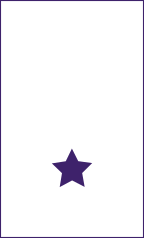 KARTA NA STOPIEŃ HARCERKI ORLEJ………………………………………………………………imię i nazwiskoHarcerka Orla wyróżnia się spośród innych, wymaga od siebie, nawet wtedy, kiedy inni od niej nie wymagają. Inspirując się symboliką płomieni wędrowniczej watry, pracuje nad swoim ciałem, rozumem i duchem..Świadomie pracuję nad budowaniem swojej osobowości. Dojrzale pojmuję wzorzec określony prawem harcerskim i konsekwentnie do niego dążę. Stawiam sobie ważne pytania i poszukuję na nie odpowiedzi. Wyciągam wnioski na przyszłość. Umiejętnie zarządzam swoim czasem i zasobami, tak by racjonalnie godzić moje różne role społeczne. Szukam swojej drogi do dorosłości. Jestem świadoma odpowiedzialności i konsekwencji dokonywanych przeze mnie wyborów. Ważne miejsce w moim życiu zajmuje troska o innych i otoczenie, w którym żyję. Nie akceptuję zachowań uderzających w godność człowieka. Wybieram kolejne pola służby i rzetelnie je realizuję. Poszerzam swoje horyzonty – poznaję kulturę, historię, osiągnięcia nauki, dokonuję oceny i buduję swój obraz świata. Odważnie podejmuję wyzwania i konsekwentnie je realizuję. Rozwijam siłę ciała, ducha i rozumu – dążę do mistrzostwa w wybranej dziedzinie. Dbam o moją rodzinę.Data rozpoczęcia próby …………………………………………………………………………………………………………………………………  Planowany czas zakończenia próby …………………………………………………………………………………………………………… Opiekun próby…………………………………………………………………………………………………………………………………………………ANALIZAPrzeczytaj ideę stopnia. Przeanalizuj swoje mocne i słabe strony w jej kontekście. Pomyśl o wzmacnianiu mocnych stron, nad słabymi pracuj, wykorzystuj swoje umiejętności i zdobywaj nowe. Marzenia przekuwaj w cele i dąż do ich realizacji wykorzystując swoje mocne strony i umiejętności. Zastanów się jakie zasoby są Ci do tego potrzebne (w tym te mniej oczywiste jak czas, wsparcie zewnętrzne, motywacja itp.).  Na tej podstawie zaplanuj zadania wraz z opiekunem.ZADANIA W TRAKCIE PRÓBYWzięłam udział w przygotowaniu obozu/zimowiska np.: planowaniu preliminarza, przygotowaniu sprzętu, organizacji transportu, zaplanowaniu zakupów.Przeszłam co najmniej 15-godzinne szkolenie z zakresu pierwszej pomocy. Wykorzystałam zdobyte umiejętności do pełnienia służby na rzecz własnego środowiska lub na zewnątrz organizacji.Przygotowałam się i odbyłam wędrówkę o charakterze wyczynu.SPRAWNOŚCICo najmniej jedna czterogwiazdkowa **** sprawność lub odznaka/uprawnienie.SŁUŻBAZadanie/a zorientowane na pełnienie służby wynikającej z idei stopniaZADANIE/A OPARTE NA IDEI STOPNIA 
ORAZ SYMBOLICE WĘDROWNICZEJ WATRYCo najmniej dwa zadania wspierające holistyczny rozwój.ROZWÓJ SPOŁECZNYZadanie/a zorientowane na pielęgnowanie więzi rodzinnych w zakresie wynikającym w idei stopnia – możesz do tego wykorzystać odpowiednie sprawności lub wyzwania. Działanie w grupie rówieśniczej (zastępie, patrolu, drużynie) – możesz do tego wykorzystać tropy.ROZWÓJ DUCHOWY I EMOCJONALNYZadanie/a skupione na osiągnięciu poziomu wyznaczonego ideą stopnia w oparciu o Prawo Harcerskie – możesz do tego wykorzystać wyzwania.ZADANIE/A UZUPEŁNIAJĄCEMogą być to maksymalnie 3 zadania.W POŁOWIE PRÓBY……pomyśl wraz z opiekunem próby jak Ci idzie osiąganie idei stopnia. Czy realizujesz postanowienia wynikające z analizy i rozwijasz się w obranym przez siebie kierunku? Czy zadania realizują ideę stopnia? Czy jest coś czego potrzebujesz, by kontynuować próbę? Wnioski spisz i przekuj na działanie. ………………………………………………………………………………………………………………………………………………………………………………………………..………………………………………………………………………………………………………………………………………………………………………………………………………..………………………………………………………………………………………………………………………………………………………………………………………………………..………………………………………………………………………………………………………………………………………………………………………………………………………..………………………………………………………………………………………………………………………………………………………………………………………………………..………………………………………………………………………………………………………………………………………………………………………………………………………..………………………………………………………………………………………………………………………………………………………………………………………………………..………………………………………………………………………………………………………………………………………………………………………………………………………..………MOCNE STRONYSŁABE STRONYKIERUNEK, W KTÓRYM CHCĘ SIĘ ROWIJAĆKIERUNEK, W KTÓRYM CHCĘ SIĘ ROWIJAĆ